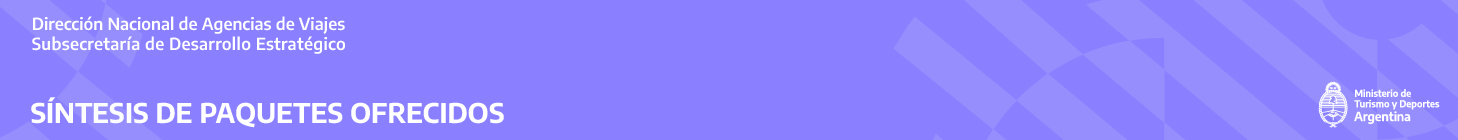 Tipo de Viaje:Transporte de Larga Distancia:Alojamiento:Excursiones / Transporte de Corta Distancia:Seguros obligatoriosResponsabilidad Civil:Accidentes Personales / Asistencia Médica y Farmacéutica:Asistencia al Viajero:DESTINO:Tipo de viajeDuración¿Ofrece Transporte de Larga Distancia?Designación ComercialRazón SocialPaísCUITDomicilioCantidad ContratadaPeríodo de Contratación¿Tiene pernocte?Designación ComercialRazón SocialPaísCUITDomicilioCantidad ContratadaPeríodo de Contratación¿Ofrece Excursiones / Transporte de Corta Distancia?Designación ComercialRazón SocialPaísCUITDomicilioCantidad ContratadaPeríodo de ContrataciónDesignación ComercialRazón SocialPaísCUITDomicilioCantidad ContratadaPeríodo de ContrataciónDesignación ComercialRazón SocialPaísCUITDomicilioCantidad ContratadaPeríodo de ContrataciónDesignación ComercialRazón SocialPaísCUITDomicilioCantidad ContratadaPeríodo de Contratación